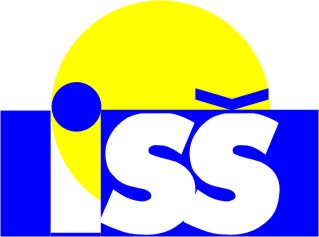 INTEGROVANÁ STŘEDNÍ ŠKOLA CENTRUM ODBORNÉ PŘÍPRAVYA JAZYKOVÁ ŠKOLA S PRÁVEM STÁTNÍ JAZYKOVÉ ZKOUŠKYVALAŠSKÉ MEZIŘÍČÍO b j e d n a c í   l i s t   č.  ISŠ / 11 / 2016Adresa dodavatele:    Mgr. Mročková Iva, Stachovice 155, 742 45  FULNEKObjednáváme u Vás   ochranné pracovní pomůcky pro žáky a zaměstnance naší školy dle přílohy této objednávky. Předpokládaná cena plnění celkem    max. do 100 000,00 Kč.Zboží zašlete na adresu: Integrovaná střední škola – Centrum odborné přípravy a Jazyková škola s právem státní jazykové zkoušky Valašské Meziříčí, Palackého 49    PSČ:  757 01     Vyřizuje:  xxxxxxxxxx		tel:  xxxxxxxxxxxE-mail:   	  xxxxxxxx		      xxxxxxxxxxxDaňový doklad vystavte na:Integrovaná střední škola – Centrum odborné přípravy a Jazyková škola s právem státní jazykové zkoušky Valašské Meziříčí, Palackého 49		PSČ:       757 01Bankovní spojení: Komerční banka Valašské Meziříčí 		IČO:     00851574č. účtu:      	 xxxxxxxxxxxx 				DIČ:   CZ00851574	Valašské Meziříčí, 2016-08-08 	 	Mgr. Petr Pavlůsek			Ředitel školyPotvrzení přijetí objednávky:Mgr. Mročková Iva